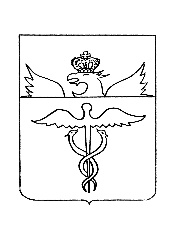 Совет народных депутатовНижнекисляйского городского поселенияБутурлиновского муниципального районаВоронежской областиРЕШЕНИЕот 30 ноября 2020 года                    № - 16             р.п. Нижний КисляйО внесении изменений в решение Совета народных депутатов Нижнекисляйского городского поселения от 28 декабря 2019 года № 202 «О бюджете Нижнекисляйского городского поселения Бутурлиновского муниципального района Воронежской области на 2020 год и на плановый период 2021 и 2022 годов»В соответствии со ст.52 Федерального закона от 06.10.2003 г. №131-ФЗ «Об общих принципах организации местного самоуправления в Российской Федерации» и на основании пункта 3 части 1 статьи 7 Устава Нижнекисляйского городского поселения и п.4 ст.47 Положения о бюджетном процессе в Нижнекисляйском городском поселении Бутурлиновского муниципального района Воронежской области, Совет народных депутатов Нижнекисляйского городского поселенияР Е Ш И Л:1. Внести в решение Совета народных депутатов Нижнекисляйского городского поселения от 28 декабря 2019 года № 202 «О бюджете Нижнекисляйского городского поселения Бутурлиновского муниципального района на 2020 год и на плановый период 2021 и 2022 годов» следующие изменения:1.1. Пункт 1 части 1.1. статьи 1 изложить в новой редакции:	«1) прогнозируемый общий объем доходов бюджета Нижнекисляйского городского поселения в сумме 74699,9 тыс. рублей, в том числе: безвозмездные поступления из районного бюджета в сумме 1334,4 тыс. рублей, безвозмездные поступления из областного бюджета в сумме 60993,6 тыс. рублей, безвозмездные поступления из федерального бюджета на осуществление полномочий по ведению первичного воинского учета в сумме 220,1 тыс.рублей; из них дотации –1670,0 тыс.рублей, субвенции –220,1 тыс.рублей, иные межбюджетные трансферты – 60658,0 тыс.рублей;»1.2. Пункт 2 части 1.1. статьи 1 изложить в новой редакции:«2) общий объем расходов бюджета Нижнекисляйского городского  поселения в сумме 76483,7 тыс. рублей, в том числе межбюджетные трансферты из бюджета поселения на финансовое обеспечение переданных полномочий в сумме 69,2 тыс.рублей.»1.3. Приложение № 1 к решению Совета народных депутатов Нижнекисляйского городского поселения от 28 декабря 2019 года № 202 «О бюджете Нижнекисляйского городского поселения Бутурлиновского муниципального района на 2020 год и на плановый период 2021 и 2022 годов» изложить в редакции, согласно приложению № 1 к настоящему решению;1.4. Приложение № 2 к решению Совета народных депутатов Нижнекисляйского городского поселения от 28 декабря 2019 года № 202 «О бюджете Нижнекисляйского городского поселения Бутурлиновского муниципального района на 2020 год и на плановый период 2021 и 2022 годов» изложить в редакции, согласно приложению № 2 к настоящему решению;		1.5. Приложение № 6 к решению Совета народных депутатов Нижнекисляйского городского поселения от 28 декабря 2019 года № 202 «О бюджете Нижнекисляйского городского поселения Бутурлиновского муниципального района на 2020 год и на плановый период 2021 и 2022 годов» изложить в редакции, согласно приложению № 3 к настоящему решению;1.6. Приложение № 7 к решению Совета народных депутатов Нижнекисляйского городского поселения от 28 декабря 2019 года № 202«О бюджете Нижнекисляйского городского поселения Бутурлиновского муниципального района на 2020 год и на плановый период 2021 и 2022 годов» изложить в редакции, согласно приложению № 4 к настоящему решению;1.7. Приложение № 8 к решению Совета народных депутатов Нижнекисляйского городского поселения от 28 декабря 2019 года № 202 «О бюджете Нижнекисляйского городского поселения Бутурлиновского муниципального района на 2020 год и на плановый период 2021 и 2022 годы» изложить в редакции, согласно приложению № 5 к настоящему решению;2. Опубликовать настоящее решение в Вестнике муниципальных правовых актов Нижнекисляйского городского поселения.3. Контроль за исполнением настоящего решения возложить на главу Нижнекисляйского городского поселения Заварзину С.А.Глава Нижнекисляйскогогородского поселения                                           С.А. ЗаварзинаПредседательСовета народных депутатов                                И.Н. ЛапинаПриложение 1к решению Совета народных депутатов   Нижнекисляйского городского поселения					                 от 30 ноября 2020 года № 16Источники внутреннего финансирования дефицита бюджета Нижнекисляйского городского поселения на 2020 год и на плановый период 2021 и 2022 годов	                                                                                                           Сумма  (тыс. рублей)Приложение 2                  к решению Совета народных депутатов                      Нижнекисляйского городского поселения                                                                                           от 30 ноября 2020 года № 16ПОСТУПЛЕНИЕ ДОХОДОВ БЮДЖЕТАНИЖНЕКИСЛЯЙСКОГО ГОРОДСКОГО ПОСЕЛЕНИЯ БУТУРЛИНОВСКОГО МУНИЦИПАЛЬНОГО РАЙОНА ВОРОНЕЖСКОЙ ОБЛАСТИПО КОДАМ ВИДОВ ДОХОДОВ, ПОДВИДОВ ДОХОДОВ НА 2020 ГОД И НА ПЛАНОВЫЙ ПЕРИОД 2021 И 2022 ГОДОВ(тыс. рублей)Приложение  3	к решению Совета народных депутатов Нижнекисляйского городского поселения                                                                   от 30 ноября 2020 года № 16Ведомственная структура расходов бюджета Нижнекисляйского городского поселения на 2020 год и на плановый период 2021 и 2022 годовПриложение 4	      к решению Совета народных депутатов Нижнекисляйского городского поселения от 30 ноября 2020 года № 16Распределение бюджетных ассигнований по разделам, подразделам, целевым статьям (муниципальным программам Нижнекисляйского городского поселения), группам видов расходов классификации расходов бюджета Нижнекисляйского городского поселения на  2020  год и на плановый период 2021 и 2022 годовПриложение 5	      к решению Совета народных депутатов Нижнекисляйского городского поселения                                                                        от 30 ноября 2020 года № 16Распределение бюджетных ассигнований по целевым статьям (муниципальным программам Нижнекисляйского городского  поселения), группам видов расходов, разделам, подразделам  классификации  расходов бюджета Нижнекисляйского городского поселения на  2020  год и на плановый период 2021 и 2022 годов№ п/пНаименованиеКод бюджетной  классификации2020план2020факт2021план2022план1234567Источники внутреннего финансирования дефицита бюджета01 00 00 00 00 0000 0001783,8786,1001Изменение остатков средств на счетах по учету средств бюджета01 05 00 00 00 0000 0001783,8786,1001Увеличение остатков средств бюджетов01 05 00 00 00 0000 500-74699,9-71864,6-12360,0-19208,71Увеличение прочих остатков  денежных средств бюджетов поселений01 05 02 01 10 0000 510-74699,9-71864,6-12360,0-19208,71Уменьшение остатков средств бюджетов01 05 00 00 00 0000 60076483,772650,712360,019208,71Уменьшение  прочих остатков  денежных средств бюджетов поселений01 05 02 01 10 0000 61076483,772650,712360,019208,7Код показателяНаименование показателяСумма 2020 годСумма 2021 годСумма 2022 год12345000 8 50 00000 00 0000 000ВСЕГО74699,912360,019208,7000 1 00 00000 00 0000 000НАЛОГОВЫЕ И НЕНАЛОГОВЫЕ ДОХОДЫ12151,810595,810608,8000 1 01 00000 00 0000 000НАЛОГИ НА ПРИБЫЛЬ, ДОХОДЫ1636,01636,01636,0000 1 01 02000 01 0000 110Налог на доходы физических лиц1636,01636,01636,0000 1 01 02010 01 0000 110Налог на доходы физических лиц с доходов, источником которых является налоговый агент, за исключением доходов, в отношении которых исчисление и уплата налога осуществляются в соответствии со статьями 227, 2271 и 228 Налогового кодекса Российской Федерации1636,01636,01636,0000 1 03 00000 00 0000 000НАЛОГИ НА ТОВАРЫ (РАБОТЫ, УСЛУГИ), РЕАЛИЗУЕМЫЕ НА ТЕРРИТОРИИ РОССИЙСКОЙ ФЕДЕРАЦИИ2166,22166,22166,2000 1 03 02000 01 0000 110Акцизы по подакцизным товарам (продукции), производимым на территории Российской Федерации2166,22166,22166,2000 1 03 02230 01 0000 110Доходы от уплаты акцизов на дизельное топливо, подлежащие распределению между бюджетами субъектов Российской Федерации и местными бюджетами с учетом установленных дифференцированных нормативов отчислений в местные бюджеты688,5688,5688,5000 1 03 02240 01 0000 110Доходы от уплаты акцизов на моторные масла для дизельных и (или) карбюраторных (инжекторных) двигателей, подлежащие распределению между бюджетами субъектов Российской Федерации и местными бюджетами с учетом установленных дифференцированных нормативов отчислений в местные бюджеты5,255,255,25000 1 03 02250 01 0000 110Доходы от уплаты акцизов на автомобильный бензин, подлежащие распределению между бюджетами субъектов Российской Федерации и местными бюджетами с учетом установленных дифференцированных нормативов отчислений в местные бюджеты1472,451472,451472,45000 1 05 00000 00 0000 000НАЛОГИ НА СОВОКУПНЫЙ НАЛОГ2070,0490,0500,0000 1 05 03000 01 0000 110Единый сельскохозяйственный налог2070,0490,0500,0000 1 05 03010 01 0000 110Единый сельскохозяйственный налог2070,0490,0500,0000 1 06 00000 00 0000 000НАЛОГИ НА ИМУЩЕСТВО3300,23300,23300,2000 1 06 01000 00 0000 110Налог на имущество физических лиц113,0113,0113,0000 1 06 01030 13 0000 110Налог на имущество физических лиц, взимаемый по ставкам, применяемым к объектам налогообложения, расположенным в границах городских поселений113,0113,0113,0000 1 06 06000 00 0000 110Земельный налог3187,23187,23187,2000 1 06 06030 00 0000 110Земельный налог с организаций2129,12129,12129,1000 1 06 06033 13 0000 110Земельный налог с организаций, обладающих земельным участком, расположенным в границах городских поселений2129,12129,12129,1000 1 06 06040 00 0000 110Земельный налог с физических лиц1058,11058,11058,1000 1 06 06043 13 0000 110Земельный налог с физических лиц, обладающих земельным участком, расположенным в границах городских поселений1058,11058,11058,1000 1 08 00000 00 0000 000ГОСУДАРСТВЕННАЯ ПОШЛИНА21,021,021,0000 1 08 04000 01 0000 110Государственная пошлина за совершение нотариальных действий (за исключением действий, совершаемых консульскими учреждениями Российской Федерации)21,021,021,0000 1 08 04020 01 0000 110Государственная пошлина за совершение нотариальных действий должностными лицами органов местного самоуправления, уполномоченными в соответствии с законодательными актами Российской Федерации на совершение нотариальных действий21,021,021,0000 1 11 00000 00 0000 000ДОХОДЫ ОТ ИСПОЛЬЗОВАНИЯ ИМУЩЕСТВА, НАХОДЯЩЕГОСЯ В ГОСУДАРСТВЕННОЙ И МУНИЦИПАЛЬНОЙ СОБСТВЕННОСТИ2829,42829,42829,4000 1 11 05000 00 0000 120Доходы, получаемые в виде арендной либо иной платы за передачу в возмездное пользование государственного и муниципального имущества (за исключением имущества бюджетных и автономных учреждений, а также имущества государственных и муниципальных унитарных предприятий, в том числе казенных)2829,42829,42829,4000 1 11 05010 00 0000 120Доходы, получаемые в виде арендной платы за земельные участки, государственная собственность на которые не разграничена, а также средства от продажи права на заключение договоров аренды указанных земельных участков2829,42829,42829,4000 1 11 05013 13 0000 120Доходы, получаемые в виде арендной платы за земельные участки, государственная собственность на которые не разграничена и которые расположены в границах городских поселений, а также средства от продажи права на заключение договоров аренды указанных земельных участков2829,42829,42829,4000 1 17 00000 00 0000 000ПРОЧИЕ НЕНАЛОГОВЫЕ ДОХОДЫ129,0153,0156,0000 1 17 05000 00 0000 000Прочие неналоговые доходы129,0153,0156,0000 1 17 05050 00 0000 000Прочие неналоговые доходы бюджетов129,0153,0156,0000 1 17 05050 13 0000 180Прочие неналоговые доходы бюджетов городских  поселений129,0153,0156,0000 2 00 00000 00 0000 000БЕЗВОЗМЕЗДНЫЕ ПОСТУПЛЕНИЯ62548,11764,28599,9000 2 02 00000 00 0000 000Безвозмездные поступления от других бюджетов бюджетной системы РФ62548,11764,28599,9000 2 02 10000 00 0000 151Дотации бюджетам субъектов Российской Федерации и муниципальных образований1670,01413,01442,0000 2 02 15001 00 0000 151Дотации на выравнивание бюджетной обеспеченности1670,01413,01442,0000 2 02 15001 13 0000 151Дотации бюджетам городских поселений на выравнивание бюджетной обеспеченности1670,01413,01442,0000 2 02 30000 00 0000 151Субвенции бюджетам субъектов Российской Федерации и муниципальных образований220,1203,4210,1000 2 02 35118 13 0000 151Субвенции бюджетам городских поселений на осуществление первичного воинского учета на территориях, где отсутствуют военные комиссариаты220,1203,4210,1000 2 02 29999 00 0000 151Субсидии бюджетам бюджетной системы Российской Федерации3800,0000 2 02 29999 13 0000 151Прочие субсидии бюджетам городских поселений3800,0000 2 02 40000 00 0000 151Иные межбюджетные трансферты60658,0147,83147,8000 2 02 49999 13 0000 151Прочие межбюджетные трансферты, передаваемые бюджетам городских поселений60658,0147,83147,8НаименованиеГРБСРзПРЦСРВРСумма (тыс. рублей) 2020 год Сумма (тыс. рублей) 2021 годСумма (тыс. рублей) 2022 год123456789ВСЕГО76483,712059,818606,2Общегосударственные вопросы914014374,24482,34328,4Функционирование высшего должностного лица субъекта Российской Федерации и муниципального образования9140102799,0799,1799,1Муниципальная программа «Муниципальное управление, управление муниципальными финансами, исполнение полномочий по ведению воинского учета в Нижнекисляйском городском поселении Бутурлиновского муниципального района Воронежской области»914010285 0 00 00000799,0799,1799,1Подпрограмма "Создание условий для эффективного и ответственного муниципального управления"914010285 1 00 00000799,0799,1799,1Основное мероприятие "Финансовое обеспечение деятельности главы Нижнекисляйского городского поселения"914010285 1 01 00000799,0799,1799,1Расходы на обеспечение деятельности главы Нижнекисляйского городского поселения(Расходы на выплаты персоналу в целях обеспечения выполнения функций муниципальными органами) 914010285 1 01 92020100799,0799,1799,1Функционирование Правительства Российской Федерации, высших исполнительных органов государственной власти субъектов Российской Федерации, местных администраций91401043383,23612,03458,1Муниципальная программа «Муниципальное управление, управление муниципальными финансами, исполнение полномочий по ведению воинского учета в Нижнекисляйском городском поселении Бутурлиновского муниципального района Воронежской области»914010485 0 00 000003383,23612,03458,1Подпрограмма "Создание условий для эффективного и ответственного муниципального управления"914010485 1 00 000003383,23612,03458,1Основное мероприятие "Финансовое обеспечение деятельности администрации Нижнекисляйского городского поселения"914010485 1 02 000003383,23612,03458,1Расходы на обеспечение функций органов местного самоуправления(Расходы на выплаты персоналу в целях обеспечения выполнения функций муниципальными органами) 914010485 1 02 920101002745,82793,62793,6Расходы на обеспечение функций органов местного самоуправления (Закупка товаров, работ и услуг для муниципальных нужд) 914010485 1 02 92010200567,4698,4644,5Расходы на обеспечение функций органов местного самоуправления(Иные бюджетные ассигнования) 914010485 1 02 9201080070,0120,020,0Обеспечение проведения выборов и референдумов9140107150,0Муниципальная программа «Муниципальное управление, управление муниципальными финансами, исполнение полномочий по ведению воинского учета в Нижнекисляйском городском поселении Бутурлиновского муниципального района Воронежской области»914010785 0 00 00000150,0Подпрограмма "Создание условий для эффективного и ответственного муниципального управления"914010785 1 00 00000150,0Основное мероприятие "Финансовое обеспечение деятельности администрации Нижнекисляйского городского поселения"914010785 1 02 00000150,0Проведение выборов депутатов в Совет народных депутатов Нижнекисляйского городского поселения (Закупка товаров, работ и услуг для муниципальных нужд)914010785 1 00 90110800150,0Резервные фонды91401111,01,01,0Муниципальная программа «Муниципальное управление, управление муниципальными финансами, исполнение полномочий по ведению воинского учета в Нижнекисляйском городском поселении Бутурлиновского муниципального района Воронежской области»914011185 0 00 000001,01,01,0Подпрограмма "Создание условий для эффективного и ответственного муниципального управления"914011185 1 00 000001,01,01,0Основное мероприятие " "Резервный фонд администрации Нижнекисляйского городского поселения"914011185 1 03 000001,01,01,0Резервный фонд администрации Нижнекисляйского городского поселения (проведение аварийно-восстановительных работ и иных мероприятий, связанных с предупреждением и ликвидацией последствий стихийных бедствий и других чрезвычайных ситуаций) (Иные бюджетные ассигнования)  914011185 1 03 205408001,01,01,0Другие общегосударственные вопросы914011341,01,01,0Муниципальная программа «Муниципальное управление, управление муниципальными финансами, исполнение полномочий по ведению воинского учета в Нижнекисляйском городском поселении Бутурлиновского муниципального района Воронежской области»914011385 0 00 0000041,01,01,0Подпрограмма "Создание условий для эффективного и ответственного муниципального управления"914011385 1 00 0000041,01,01,0Основное мероприятие "Финансовое обеспечение выполнения других расходных обязательств"914011385 1 05 0000041,01,01,0Выполнение других расходных обязательств (Закупка товаров, работ и услуг для муниципальных нужд) 914011385 1 05 9020020041,01,01,0Национальная оборона91402220,1203,4210,1Мобилизационная и вневойсковая подготовка9140203220,1203,4210,1Муниципальная программа «Муниципальное управление, управление муниципальными финансами, исполнение полномочий по ведению воинского учета в Нижнекисляйском городском поселении Бутурлиновского муниципального района Воронежской области»914020385 0 00 00000220,1203,4210,1Подпрограмма "Исполнение полномочий по ведению воинского учета в Нижнекисляйском городском поселении"914020385 2 00 00000220,1203,4210,1Основное мероприятие "Финансовое обеспечение ведения воинского учета в поселении"914020385 2 01 00000220,1203,4210,1Осуществление первичного воинского учета на территориях, где отсутствуют военные комиссариаты (Расходы на выплаты персоналу в целях обеспечения выполнения функций муниципальными органами) 914020385 2 01 51180100199,6190,7196,8Осуществление первичного воинского учета на территориях, где отсутствуют военные комиссариаты (Закупка товаров, работ и услуг для муниципальных нужд) 914020385 2 01 5118020020,512,713,3Национальная безопасность и правоохранительная деятельность9140385,41,01,0Защита населения и территории от чрезвычайных ситуаций природного и техногенного характера, гражданская оборона914030950,000Муниципальная программа Нижнекисляйского городского поселения «Социальное развитие городского поселения и социальная поддержка граждан Нижнекисляйского городского поселения Бутурлиновского муниципального района Воронежской области»914030984 0 00 0000050,000Подпрограмма «Предупреждение и ликвидация последствий чрезвычайных ситуаций и стихийных бедствий, гражданская оборона, обеспечение первичных мер пожарной безопасности на территории Нижнекисляйского городского поселения, реализация мероприятий по землеустройству и землепользованию в Нижнекисляйском городском поселении, реализация мероприятий по санитарно-эпидемиологическому благополучию на территории Нижнекисляйского городского поселения914030984 1 00 0000050,000Основное мероприятие "Предупреждение и ликвидация последствий чрезвычайных ситуаций и стихийных бедствий"914030984 1 01 0000050,000Выполнение других расходных обязательств (компенсационные выплаты населению) Прочая закупка товаров, работ, услуг914030984 1 01 9020020050,000Обеспечение пожарной безопасности914031035,41,01,0Муниципальная программа Нижнекисляйского городского поселения «Социальное развитие городского поселения и социальная поддержка граждан Нижнекисляйского городского поселения Бутурлиновского муниципального района Воронежской области» 914031084 0 00 0000035,41,01,0Подпрограмма «Предупреждение и ликвидация последствий чрезвычайных ситуаций и стихийных бедствий, гражданская оборона, обеспечение первичных мер пожарной безопасности на территории Нижнекисляйского городского поселения, реализация мероприятий по землеустройству и землепользованию в Нижнекисляйском городском поселении, реализация мероприятий по санитарно-эпидемиологическому благополучию на территории Нижнекисляйского городского поселения 914031084 1 00 0000035,41,01,0Основное мероприятие "Обеспечение первичных мер пожарной безопасности"914031084 1 03 0000035,41,01,0ГСМ патрулирование (Прочая закупка товаров, работ и услуг)914031084 1 03 205702001,9Выполнение других расходных обязательств (Закупка товаров, работ и услуг для муниципальных нужд) 914031084 1  03 9020020033,51,01,0Национальная экономика914043488,82167,22167,2Общеэкономические вопросы914040116,7Муниципальная программа Нижнекисляйского городского поселения «Социальное развитие городского поселения и социальная поддержка граждан Нижнекисляйского городского поселения Бутурлиновского муниципального района Воронежской области»914040184 0 00 0000016,7Подпрограмма "Социальная политика Нижнекисляйского городского поселения"914040184 4 00 0000016,7Основное мероприятие«Общественные работы»914040184 4 02 0000016,7Общественные работы за счет областного бюджета (Закупка товаров, работ и услуг для муниципальных нужд)914040184 4 02 7843020012,8Общественные работы за счет средств бюджета Нижнекисляйского городского поселения (Закупка товаров, работ и услуг для муниципальных нужд)914040184 4 02 984302003,9Дорожное хозяйство (дорожные фонды)91404093460,12166,22166,2Муниципальная программа Нижнекисляйского городского поселения «Социальное развитие городского поселения и социальная поддержка граждан Нижнекисляйского городского поселения Бутурлиновского муниципального района Воронежской области» 914040984 0 00 000003460,12166,22166,2Подпрограмма "Формирование дорожного фонда в Нижнекисляйском городском поселении"914040984 2 00 000003460,12166,22166,2Основное мероприятие "Капитальный ремонт, ремонт и содержание  автомобильных дорог"914040984 2 01 000003460,12166,22166,2Мероприятия по развитию сети автомобильных дорог общего пользования Нижнекисляйского городского поселения местного значения (Закупка товаров, работ и услуг для муниципальных нужд) 914040984 2 01 912902003460,12166,22166,2Другие вопросы в области национальной экономики914041212,01,01,0Муниципальная программа Нижнекисляйского городского поселения «Социальное развитие городского поселения и социальная поддержка граждан Нижнекисляйского городского поселения Бутурлиновского муниципального района Воронежской области» 914041284 0 00 0000012,01,01,0Подпрограмма «Предупреждение и ликвидация последствий чрезвычайных ситуаций и стихийных бедствий, гражданская оборона, обеспечение первичных мер пожарной безопасности на территории Нижнекисляйского городского поселения, реализация мероприятий по землеустройству и землепользованию в Нижнекисляйском городском поселении, реализация мероприятий по санитарно-эпидемиологическому благополучию на территории Нижнекисляйского городского поселения 914041284 1 00 0000012,01,01,0Основное мероприятие "Мероприятия по градостроительной деятельности"914041284 1 05 0000012,01,01,0Мероприятия по развитию градостроительной деятельности  (Закупка товаров, работ и услуг для муниципальных нужд) 914041284 1 05 9085020012,01,01,0Жилищно-коммунальное хозяйство914054116,81975,15458,3Жилищное хозяйство914050115,015,015,0Муниципальная программа Нижнекисляйского городского поселения «Социальное развитие городского поселения и социальная поддержка граждан Нижнекисляйского городского поселения Бутурлиновского муниципального района Воронежской области» 914050184 0 00 0000015,015,015,0Подпрограмма «Капитальный ремонт общего имущества многоквартирных домов на территории Нижнекисляйского городского поселения»914050184 5 00 0000015,015,015,0Основное мероприятие"Капитальный ремонт общего имущества многоквартирных домов"914050184 5 01 0000015,015,015,0Обеспечение мероприятий по капитальному ремонту многоквартирных домов за счет средств бюджетов (Закупка товаров, работ и услуг для муниципальных нужд)914050184 5 01 9119024415,015,015,0Благоустройство91405034101,81960,15443,3Муниципальная программа Нижнекисляйского городского поселения «Социальное развитие городского поселения и социальная поддержка граждан Нижнекисляйского городского поселения Бутурлиновского муниципального района Воронежской области» 914050384 0 00 000004101,81960,15443,3Подпрограмма "Организация благоустройства в границах территории Нижнекисляйского городского поселения"914050384 3 00 000004101,81960,15443,3Основное мероприятие "Организация уличного освещения"914050384 3 01 000002191,6782,3796,6Софинансирование расходов по уличному освещению из средств областного бюджета (Закупка товаров, работ и услуг для муниципальных нужд)914050384 3 01 S8670200147,8147,8147,8Расходы на уличное освещение Нижнекисляйского городского поселения (Закупка товаров, работ и услуг для муниципальных нужд) 914050384 3 01 900102002043,8634,5648,8Основное мероприятие "Озеленение городского поселения"914050384 3 03 00000015,015,0Расходы на организацию озеленения территории Нижнекисляйского городского поселения (Закупка товаров, работ и услуг для муниципальных нужд) 914050384 3 03 90030200015,015,0Основное мероприятие "Организация и содержание мест захоронения"914050384 3 04 00000260,010,010,0Расходы на организацию и содержание мест захоронения  Нижнекисляйского городского поселения (Закупка товаров, работ и услуг для муниципальных нужд) 914050384 3 04 90040200260,010,010,0Основное мероприятие "Санитарная очистка от мусора дорожно-уличной сети и мест общего пользования"914050384 3 05 000001650,2946,5578,9Прочие мероприятия по благоустройству Нижнекисляйского городского поселения (Закупка товаров, работ и услуг для муниципальных нужд)   914050384 3 05 900502001650,2863,9578,9Расходы по софинансированию расходов по прочим мероприятиям ТОС, созданных в Нижнекисляйском городском поселении(Закупка товаров, работ и услуг для муниципальных нужд)   914050384 3 05 902002000,010,0Расходы по софинансированию расходов на приобретение специализированных машин, техники, предназначенной для благоустройства территории поселения  (Увеличение стоимости основных средств)   914050384 3 05 900503000,062,6Прочие мероприятия по благоустройству Нижнекисляйского городского поселения (Увеличение стоимости материальных запасов)   914050384 3 05 900503000,010,0Основное мероприятие "Мероприятия по благоустройству городского поселения"914050384 3 06 000000,0206,34042,8Софинансирование расходов за счет средств из областного бюджета на поддержку муниципальных программ в рамках регионального проекта "Формирование комфортной городской среды"(Закупка товаров, работ и услуг для муниципальных нужд)  914050384 3 06 900502003800,0Прочие мероприятия по благоустройству Нижнекисляйского городского поселения  (Закупка товаров, работ и услуг для муниципальных нужд)   914050384 3 06 900502000,0206,3242,8Здравоохранение9140959,050,050,0Санитарно-эпидемиологическое благополучие914090759,050,050,0Муниципальная программа Нижнекисляйского городского поселения «Социальное развитие городского поселения и социальная поддержка граждан Нижнекисляйского городского поселения Бутурлиновского муниципального района Воронежской области» 914090784 0 00 0000059,050,050,0Подпрограмма «Предупреждение и ликвидация последствий чрезвычайных ситуаций и стихийных бедствий, гражданская оборона, обеспечение первичных мер пожарной безопасности на территории Нижнекисляйского городского поселения, реализация мероприятий по землеустройству и землепользованию в Нижнекисляйском городском поселении, реализация мероприятий по санитарно-эпидемиологическому благополучию на территории Нижнекисляйского городского поселения 914090784 1 00 0000059,050,050,0Основное мероприятие "Мероприятия по санитарно-эпидемиологическому благополучию на территории Нижнекисляйского городского поселения"914090784 1 06 0000059,050,050,0Мероприятия в сфере здравоохранения  (Закупка товаров, работ и услуг для муниципальных нужд) 914090784 1 06  9089020059,050,050,0Социальная политика91410157,0140,0140,0Пенсионное обеспечение9141001137,0140,0140,0Муниципальная программа Нижнекисляйского городского поселения «Социальное развитие городского поселения и социальная поддержка граждан Нижнекисляйского городского поселения Бутурлиновского муниципального района Воронежской области» 914100184 0 00 00000137,0140,0140,0Подпрограмма "Социальная политика Нижнекисляйского городского поселения"914100184 4 00 00000137,0140,0140,0Основное мероприятие "Пенсионное обеспечение муниципальных служащих"914100184 4 01 00000137,0140,0140,0Доплаты к пенсиям государственных (муниципальных) служащих (социальное обеспечение и иные выплаты населению)914100184 4 01 90470300137,0140,0140,0Социальное обеспечение населения914100320,0Социальная помощь гражданам914100384 4 04 0000020,0Пособия, компенсации и иные социальные выплаты гражданам, кроме публичных нормативных обязательств914100384 4 04 9062030020,0Межбюджетные трансферты общего характера бюджетам бюджетной системы Российской Федерации9141469,269,269,2Прочие межбюджетные трансферты общего характера914140369,269,269,2Муниципальная программа «Муниципальное управление, управление муниципальными финансами, исполнение полномочий по ведению воинского учета в Нижнекисляйском городском поселении Бутурлиновского муниципального района Воронежской области»914140385 0 00 00000 69,269,269,2Подпрограмма "Создание условий для эффективного и ответственного муниципального управления"914140385 1 00 0000069,269,269,2Основное мероприятие "Финансовое обеспечение деятельности администрации Нижнекисляйского городского поселения "914140385 1 02 0000069,269,269,2Расходы на обеспечение функций органов местного самоуправления (Перечисления иных межбюджетных трансфертов другим бюджетам бюджетной системы Российской Федерации на финансовое обеспечение переданных полномочий)914140385 1 02 9201050069,269,269,2Культура, кинематография 9140863913,23040,86251,2Культура91408015947,33040,83251,2Муниципальная программа Нижнекисляйского городского поселения «Развитие культуры в  Нижнекисляйском городском поселении» 914080111 0 00 000005947,33040,83251,2Основное мероприятие "Финансовое обеспечение деятельности муниципального казенного учреждения культуры "Социально-культурный центр "Нижнекисляйский""914080111 0 01 000005907,32910,53157,4Расходы на обеспечение деятельности (оказание услуг) муниципальных учреждений  (Расходы на выплаты персоналу в целях обеспечения выполнения функций казенными учреждениями) 914080111 0 01 005901002447,72447,82594,7Расходы на обеспечение деятельности (оказание услуг) муниципальных учреждений (Закупка товаров, работ и услуг для муниципальных нужд) 914080111 0 01 00590200720,6447,7547,7Расходы по развитию и укреплению материально-технической базы домов культуры в населенных пунктах с числом жителей до 50 тысяч человек (Закупка товаров, работ и услуг для муниципальных нужд)914080184 7 01L56702002715,83000,0Расходы по развитию и укреплению материально-технической базы домов культуры в населенных пунктах с числом жителей до 50 тысяч человек (Иные межбюджетные трансферты)914080184 7 01L56705006,2Расходы на обеспечение деятельности (оказание услуг) муниципальных учреждений (Иные бюджетные ассигнования)914080111 0 01 0059080017,015,015,0Основное мероприятие "Проведение мероприятий в сфере культуры"914080111 0 02 0000040,0130,393,8Расходы на обеспечение деятельности (оказание услуг) муниципальных учреждений (Закупка товаров, работ и услуг для муниципальных нужд) 914080111 0 02 0059020040,0130,393,8Другие вопросы в области культуры, кинематографии914080457965,9Муниципальная программа Нижнекисляйского городского поселения «Социальное развитие городского поселения и социальная поддержка граждан Нижнекисляйского городского поселения Бутурлиновского муниципального района Воронежской области»914080484 7 00 0000020057965,93000,0Основное мероприятие "Строительство культурно-досугового центра в Нижнекисляйском городском поселении Бутурлиновского муниципального района Воронежской области"914080484 7 01 0000057965,93000,0Расходы по строительству объектов муниципальной собственности (Бюджетные инвестиции в объекты муниципальной собственности)914080484 7 А15567040048973,2Расходы по строительству объектов муниципальной собственности (Бюджетные инвестиции в объекты муниципальной собственности)914080484 7 А1 Д56704008812,7Расходы по строительству объектов муниципальной собственности (Закупка товаров, работ и услуг для муниципальных нужд) 914080484 7 А1 55670540150,0Расходы по техническому присоединению объектов муниципальной собственности к инженерным сетям (Закупка товаров, работ и услуг для муниципальных нужд) 914080484 7 01 9810020030,0НаименованиеРзПРЦСРВРСумма (тыс. рублей) 2020 годСумма (тыс. рублей) 2021 годСумма (тыс. рублей) 2022 год13456789ВСЕГО76483,712059,818606,2Общегосударственные вопросы014374,24482,34328,6Функционирование высшего должностного лица субъекта Российской Федерации и муниципального образования0102799,0799,1799,1Муниципальная программа «Муниципальное управление, управление муниципальными финансами, исполнение полномочий по ведению воинского учета в Нижнекисляйском городском поселении Бутурлиновского муниципального района Воронежской области»010285 0 00 00000799,0799,1799,1Подпрограмма "Создание условий для эффективного и ответственного муниципального управления"010285 1 00 00000799,0799,1799,1Основное мероприятие "Финансовое обеспечение деятельности главы Нижнекисляйского городского поселения"010285 1 01 00000799,0799,1799,1Расходы на обеспечение деятельности главы Нижнекисляйского городского поселения(Расходы на выплаты персоналу в целях обеспечения выполнения функций муниципальными органами) 010285 1 01 92020100799,0799,1799,1Функционирование Правительства Российской Федерации, высших исполнительных органов государственной власти субъектов Российской Федерации, местных администраций01043383,23612,03458,1Муниципальная программа «Муниципальное управление, управление муниципальными финансами, исполнение полномочий по ведению воинского учета в Нижнекисляйском городском поселении Бутурлиновского муниципального района Воронежской области»010485 0 00 000003383,23612,03458,1Подпрограмма "Создание условий для эффективного и ответственного муниципального управления"010485 1 00 000003383,23612,03458,1Основное мероприятие "Финансовое обеспечение деятельности администрации Нижнекисляйского городского поселения"010485 1 02 000003383,23612,03458,1Расходы на обеспечение функций органов местного самоуправления(Расходы на выплаты персоналу в целях обеспечения выполнения функций муниципальными органами) 010485 1 02 920101002745,82793,62793,6Расходы на обеспечение функций органов местного самоуправления (Закупка товаров, работ и услуг для муниципальных нужд) 010485 1 02 92010200567,4698,4644,5Расходы на обеспечение функций органов местного самоуправления(Иные бюджетные ассигнования) 010485 1 02 9201080070,0120,020,0Обеспечение проведения выборов и референдумов0107150,0Муниципальная программа «Му-ниципальное управление, управление муниципальными финансами, исполнение полномочий по ведению воинского учета в Нижнекис-ляйском городском поселении Бу-турлиновского муниципального района Воронежской области»010785 0 00 00000150,0Подпрограмма "Создание условий для эффективного и ответственного муниципального управления"010785 1 00 00000150,0Основное мероприятие "Финансо-вое обеспечение деятельности ад-министрации Нижнекисляйского городского поселения"010785 1 02 00000150,0Проведение выборов депутатов в Совет народных депутатов Нижнекисляйского городского поселения (Закупка товаров, работ и услуг для муниципальных нужд)010785 1 02 90110880150,0Резервные фонды01111,01,01,0Муниципальная программа «Муниципальное управление, управление муниципальными финансами, исполнение полномочий по ведению воинского учета в Нижнекисляйском городском поселении Бутурлиновского муниципального района Воронежской области»011185 0 00 000001,01,01,0Подпрограмма "Создание условий для эффективного и ответственного муниципального управления"011185 1 00 000001,01,01,0Основное мероприятие " "Резервный фонд администрации Нижнекисляйского городского поселения"011185 1 03 000001,01,01,0Резервный фонд администрации Нижнекисляйского городского поселения (проведение аварийно-восстановительных работ и иных мероприятий, связанных с предупреждением и ликвидацией последствий стихийных бедствий и других чрезвычайных ситуаций) (Иные бюджетные ассигнования)  011185 1 03 205408001,01,01,0Другие общегосударственные вопросы011341,01,01,0Муниципальная программа «Муниципальное управление, управление муниципальными финансами, исполнение полномочий по ведению воинского учета в Нижнекисляйском городском поселении Бутурлиновского муниципального района Воронежской области»011385 0 00 0000041,01,01,0Подпрограмма "Создание условий для эффективного и ответственного муниципального управления"011385 1 00 0000041,01,01,0Основное мероприятие "Финансовое обеспечение выполнения других расходных обязательств"011385 1 05 0000041,01,01,0Выполнение других расходных обязательств (Закупка товаров, работ и услуг для муниципальных нужд) 011385 1 05 9020020041,01,01,0Национальная оборона02220,1203,4210,1Мобилизационная и вневойсковая подготовка0203220,1203,4210,1Муниципальная программа «Муниципальное управление, управление муниципальными финансами, исполнение полномочий по ведению воинского учета в Нижнекисляйском городском поселении Бутурлиновского муниципального района Воронежской области»020385 0 00 00000220,1203,4210,1Подпрограмма "Исполнение полномочий по ведению воинского учета в Нижнекисляйском городском поселении"020385 2 00 00000220,1203,4210,1Основное мероприятие "Финансовое обеспечение ведения воинского учета в поселении"020385 2 01 00000220,1203,4210,1Осуществление первичного воинского учета на территориях, где отсутствуют военные комиссариаты  (Фонд оплаты труда государственных (муниципальных органов) 020385 2 01 51180100199,6190,7196,8Осуществление первичного воинского учета на территориях, где отсутствуют военные комиссариаты  (Закупка товаров, работ и услуг для муниципальных нужд) 020385 2 01 5118020020,512,713,3Национальная безопасность и правоохранительная деятельность0385,41,01,0Защита населения и территории от чрезвычайных ситуаций природного и техногенного характера, гражданская оборона030950,000Муниципальная программа Нижнекисляйского городского поселения «Социальное развитие городского поселения и социальная поддержка граждан Нижнекисляйского городского поселения Бутурлиновского муниципального района Воронежской области»030984 0 00 0000050,000Подпрограмма «Предупреждение и ликвидация последствий чрезвычайных ситуаций и стихийных бедствий, гражданская оборона, обеспечение первичных мер пожарной безопасности на территории Нижнекисляйского городского поселения, реализация мероприятий по землеустройству и землепользованию в Нижнекисляйском городском поселении, реализация мероприятий по санитарно-эпидемиологическому благополучию на территории Нижнекисляйского городского поселения030984 1 00 0000050,000Основное мероприятие "Предупреждение и ликвидация последствий чрезвычайных ситуаций и стихийных бедствий"030984 1 01 0000050,000Выполнение других расходных обязательств (компенсационные выплаты населению) Прочая закупка товаров, работ, услуг030984 1 01 9020020050,000Обеспечение пожарной безопасности031035,41,01,0Муниципальная программа Нижнекисляйского городского поселения «Социальное развитие городского поселения и социальная поддержка граждан Нижнекисляйского городского поселения Бутурлиновского муниципального района Воронежской области» 031084 0 00 0000035,41,01,0Подпрограмма «Предупреждение и ликвидация последствий чрезвычайных ситуаций и стихийных бедствий, гражданская оборона, обеспечение первичных мер пожарной безопасности на территории Нижнекисляйского городского поселения, реализация мероприятий по землеустройству и землепользованию в Нижнекисляйском городском поселении, реализация мероприятий по санитарно-эпидемиологическому благополучию на территории Нижнекисляйского городского поселения 031084 1 00 0000035,41,01,0Основное мероприятие "Обеспечение первичных мер пожарной безопасности"031084 1 03 0000035,41,01,0ГСМ патрулирование (прочая закупка товаров, работ и услуг)031084 1 03 205702001,9Выполнение других расходных обязательств (Закупка товаров, работ и услуг для муниципальных нужд) 031084 1  03 9020020033,51,01,0Национальная экономика043488,82167,22167,2Общеэкономические вопросы040116,7Муниципальная программа Нижнекисляйского городского поселения «Социальное развитие городского поселения и социальная поддержка граждан Нижнекисляйского городского поселения Бутурлиновского муниципального района Воронежской области»040184 0 00 0000016,7Подпрограмма "Социальная политика Нижнекисляйского городского поселения"040184 4 00 0000016,7Основное мероприятие«Общественные работы»040184 4 02 0000016,7Общественные работы за счет областного бюджета (Закупка товаров, работ и услуг для муниципальных нужд)040184 4 02 7843020012,8Общественные работы за счет средств бюджета Нижнекисляйского городского поселения (Закупка товаров, работ и услуг для муниципальных нужд)040184 4 02 984302003,9Дорожное хозяйство (дорожные фонды)04093460,12166,22166,2Муниципальная программа Нижнекисляйского городского поселения «Социальное развитие городского поселения и социальная поддержка граждан Нижнекисляйского городского поселения Бутурлиновского муниципального района Воронежской области» 040984 0 00 000003460,12166,22166,2Подпрограмма "Формирование дорожного фонда в Нижнекисляйском городском поселении"040984 2 00 000003460,12166,22166,2Основное мероприятие "Капитальный ремонт, ремонт и содержание автомобильных дорог"040984 2 01 000003460,12166,22166,2Мероприятия по развитию сети автомобильных дорог общего пользования Нижнекисляйского городского поселения местного значения (Закупка товаров, работ и услуг для муниципальных нужд) 040984 2 01 912902003460,12166,22166,2Другие вопросы в области национальной экономики041212,01,01,0Муниципальная программа Нижнекисляйского городского поселения «Социальное развитие городского поселения и социальная поддержка граждан Нижнекисляйского городского поселения Бутурлиновского муниципального района Воронежской области» 041284 0 00 0000012,01,01,0Подпрограмма «Предупреждение и ликвидация последствий чрезвычайных ситуаций и стихийных бедствий, гражданская оборона, обеспечение первичных мер пожарной безопасности на территории Нижнекисляйского городского поселения, реализация мероприятий по землеустройству и землепользованию в Нижнекисляйском городском поселении, реализация мероприятий по санитарно-эпидемиологическому благополучию на территории Нижнекисляйского городского поселения 041284 1 00 0000012,01,01,0Основное мероприятие "Мероприятия по градостроительной деятельности"041284 1 05 0000012,01,01,0Мероприятия по развитию градостроительной деятельности  (Закупка товаров, работ и услуг для муниципальных нужд) 041284 1 05 9085020012,01,01,0Жилищно-коммунальное хозяйство054116,81975,15458,3Жилищное хозяйство050115,015,015,0Муниципальная программа Нижнекисляйского городского поселения «Социальное развитие городского поселения и социальная поддержка граждан Нижнекисляйского городского поселения Бутурлиновского муниципального района Воронежской области» 050184 0 00 0000015,015,015,0Подпрограмма «Капитальный ремонт общего имущества многоквартирных домов на территории Нижнекисляйского городского поселения»050184 5 00 0000015,015,015,0Основное мероприятие"Капитальный ремонт общего имущества многоквартирных домов"050184 5 01 0000015,015,015,0Обеспечение мероприятий по капитальному ремонту многоквартирных домов за счет средств бюджетов (Прочая закупка товаров, работ и услуг)050184 5 01 9119020015,015,015,0Благоустройство05034101,81960,15443,3Муниципальная программа Нижнекисляйского городского поселения «Социальное развитие городского поселения и социальная поддержка граждан Нижнекисляйского городского поселения Бутурлиновского муниципального района Воронежской области» 050384 0 00 000004101,81960,15443,3Подпрограмма "Организация благоустройства в границах территории Нижнекисляйского городского поселения"050384 3 00 000004101,81960,15443,3Основное мероприятие "Организация уличного освещения"050384 3 01 000002191,6782,3796,6Софинансирование расходов по уличному освещению из средств областного бюджета (Закупка товаров, работ и услуг для муниципальных нужд)050384 3 01 S8670200147,8147,8147,8Расходы на уличное освещение Нижнекисляйского городского поселения (Закупка товаров, работ и услуг для муниципальных нужд) 050384 3 01 900102002043,8634,5648,8Основное мероприятие "Озеленение городского поселения"050384 3 03 00000015,015,0Расходы на организацию озеленения территории Нижнекисляйского городского поселения (Закупка товаров, работ и услуг для муниципальных нужд) 050384 3 03 90030200015,015,0Основное мероприятие "Организация и содержание мест захоронения"050384 3 04 00000260,010,010,0Расходы на организацию и содержание мест захоронения  Нижнекисляйского городского поселения (Закупка товаров, работ и услуг для муниципальных нужд) 050384 3 04 90040200260,010,010,0Основное мероприятие "Санитарная очистка от мусора дорожно-уличной сети и мест общего пользования"050384 3 05 000001650,2863,9578,9Прочие мероприятия по благоустройству Нижнекисляйского городского поселения (Закупка товаров, работ и услуг для муниципальных нужд)   050384 3 05 900502001650,2863,9578,9Расходы по софинансированию расходов по прочим мероприятиям ТОС, созданных в Нижнекисляйском городском поселении(Закупка товаров, работ и услуг для муниципальных нужд)   050384 3 05 902002000,010,0Расходы по софинансированию расходов на приобретение специализированных машин, техники, предназначенной для благоустройства территории поселения  (Увеличение стоимости основных средств)   050384 3 05 900503000,062,6Выполнение других расходных мероприятий в сфере благоустройства, проведение конкурса на «Лучшее благоустройство дворовых территорий многоквартирных домов» 050384 3 05 90200300010,0Основное мероприятие "Мероприятия по благоустройству городского поселения"050384 3 06 000000206,34042,8Софинансирование расходов за счет средств из областного бюджета на поддержку муниципальных программ в рамках регионального проекта "Формирование комфортной городской среды" (Закупка товаров, работ и услуг для муниципальных нужд)050384 3 06 900502003800,0Прочие мероприятия по благоустройству Нижнекисляйского городского поселения  (Закупка товаров, работ и услуг для муниципальных нужд)   050384 3 06 900502000206,3242,8Здравоохранение0959,050,050,0Санитарно-эпидемиологическое благополучие090759,050,050,0Муниципальная программа Нижнекисляйского городского поселения «Социальное развитие городского поселения и социальная поддержка граждан Нижнекисляйского городского поселения Бутурлиновского муниципального района Воронежской области» 090784 0 00 0000059,050,050,0Подпрограмма «Предупреждение и ликвидация последствий чрезвычайных ситуаций и стихийных бедствий, гражданская оборона, обеспечение первичных мер пожарной безопасности на территории Нижнекисляйского городского поселения, реализация мероприятий по землеустройству и землепользованию в Нижнекисляйском городском поселении, реализация мероприятий по санитарно-эпидемиологическому благополучию на территории Нижнекисляйского городского поселения 090784 1 00 0000059,050,050,0Основное мероприятие "Мероприятия по санитарно-эпидемиологическому благополучию на территории Нижнекисляйского городского поселения"090784 1 06 0000059,050,050,0Мероприятия в сфере здравоохранения  (Закупка товаров, работ и услуг для муниципальных нужд) 090784 1 06  9089020059,050,050,0Социальная политика10157,0140,0140,0Пенсионное обеспечение1001137,0140,0140,0Муниципальная программа Нижнекисляйского городского поселения «Социальное развитие городского поселения и социальная поддержка граждан Нижнекисляйского городского поселения Бутурлиновского муниципального района Воронежской области» 100184 0 00 00000137,0140,0140,0Подпрограмма "Социальная политика Нижнекисляйского городского поселения"100184 4 00 00000137,0140,0140,0Основное мероприятие "Пенсионное обеспечение муниципальных служащих"100184 4 01 00000137,0140,0140,0Доплаты к пенсиям за выслугу лет лицам, замещавшим муниципальные должности и должности муниципальной службы в органах местного самоуправления Нижнекисляйского городского поселения (иные пенсии, социальные доплаты к пенсиям)100184 4 01 90470300137,0140,0140,0Социальное обеспечение населения100320,0Социальная помощь гражданам100384 4 04 0000020,0Пособия, компенсации и иные социальные выплаты гражданам, кроме публичных нормативных обязательств100384 4 04 9062030020,0Межбюджетные трансферты общего характера бюджетам бюджетной системы Российской Федерации140069,269,269,2Прочие межбюджетные трансферты общего характера140369,269,269,2Муниципальная программа «Муниципальное управление, управление муниципальными финансами, исполнение полномочий по ведению воинского учета в Нижнекисляйском городском поселении Бутурлиновского муниципального района Воронежской области»140385 0 00 0000069,269,269,2Подпрограмма "Создание условий для эффективного и ответственного муниципального управления"140385 1 00 0000069,269,269,2Основное мероприятие "Финансовое обеспечение деятельности главы Нижнекисляйского городского поселения"140385 1 02 0000069,269,269,2Расходы на обеспечение функций органов местного самоуправления (Перечисление иных межбюджетных трансфертов другим бюджетам бюджетной системы Российской Федерации на финансовое обеспечение переданных полномочий)140385 1 02 9201050069,269,269,2Культура, кинематография 0863913,23040,86251,2Культура08015947,33040,83251,2Муниципальная программа Нижнекисляйского городского поселения «Развитие культуры в  Нижнекисляйском городском поселении» 080111 0 00 000005947,33040,83251,2Основное мероприятие "Финансовое обеспечение деятельности муниципального казенного учреждения культуры "Социально-культурный центр "Нижнекисляйский""080111 0 01 000005907,32910,53157,4Расходы на обеспечение деятельности (оказание услуг) муниципальных учреждений  (Расходы на выплаты персоналу в целях обеспечения выполнения функций казенными учреждениями) 080111 0 01 005901002447,72447,82594,7Расходы на обеспечение деятельности (оказание услуг) муниципальных учреждений (Закупка товаров, работ и услуг для муниципальных нужд) 080111 0 01 00590200720,6447,7547,7Расходы на обеспечение деятельности (оказание услуг) муниципальных учреждений (Иные бюджетные ассигнования)080111 0 01 0059080017,015,015,0Расходы по развитию и укреплению материально-технической базы домов культуры в населенных пунктах с числом жителей до 50 тысяч человек (Закупка товаров, работ и услуг для муниципальных нужд)080184 7 01L56702002715,83000,0Расходы по развитию и укреплению материально-технической базы домов культуры в населенных пунктах с числом жителей до 50 тысяч человек (Иные межбюджетные трансферты)080184 7 01L56702006,2Основное мероприятие "Проведение мероприятий в сфере культуры"080111 0 02 0000040,0130,393,8Расходы на обеспечение деятельности (оказание услуг) муниципальных учреждений (Закупка товаров, работ и услуг для муниципальных нужд) 080111 0 02 0059020040,0130,393,8Другие вопросы в области культуры, кинематографии080457965,9Муниципальная программа Нижнекисляйского городского поселения «Социальное развитие городского поселения и социальная поддержка граждан Нижнекисляйского городского поселения Бутурлиновского муниципального района Воронежской области»080484 7 00 0000057965,9Основное мероприятие "Строительство культурно-досугового центра в Нижнекисляйском городском поселении Бутурлиновского муниципального района Воронежской области"080484 7 А1 0000057965,9Расходы по строительству объектов муниципальной собственности (Бюджетные инвестиции в объекты муниципальной собственности)080484 7 А1 5567040048973,2Расходы по строительству объектов муниципальной собственности (Бюджетные инвестиции в объекты муниципальной собственности)080484 7 А1 Д56704008812,7Расходы по строительству объектов муниципальной собственности (Закупка товаров, работ и услуг для муниципальных нужд) 080484 7 А155670540150,0Расходы по техническому присоединению объектов муниципальной собственности к инженерным сетям (Закупка товаров, работ и услуг для муниципальных нужд)080484 7 01 9810020030,0№ п/пНаименованиеЦСРВРРзПРСумма (тыс. рублей) 2020 годСумма (тыс. рублей) 2021 годСумма (тыс. рублей) 2022 год123456789ВСЕГО:76483,712059,818606,21Муниципальная программа Нижнекисляйского городского поселения«Развитие культуры в Нижнекисляйском городском поселении».11 0 00 000005947,33040,83251,2Основное мероприятие "Финансовое обеспечение деятельности муниципального казенного учреждения культуры "Социально-культурный центр "Нижнекисляйский""11 0 01 000005907,32910,53157,4Расходы на обеспечение деятельности (оказание услуг) муниципальных учреждений в рамках  подпрограммы «Развитие культуры в Бутурлиновском городском поселении» муниципальной программы  «Развитие культуры, физической культуры и спорта» (Расходы на выплаты персоналу в целях обеспечения выполнения функций казенными учреждениями) 11 0 01 0059010008012447,72447,82594,7Расходы на обеспечение деятельности (оказание услуг) муниципальных учреждений в рамках подпрограммы «Развитие культуры в Бутурлиновском городском поселении»  муниципальной программы  «Развитие культуры, физической культуры и спорта»  (Закупка товаров, работ и услуг для муниципальных нужд) 11 1 01 005902000801720,6447,7547,7Расходы на обеспечение деятельности (оказание услуг) муниципальных учреждений в рамках  подпрограммы «Развитие культуры в Бутурлиновском городском поселении» муниципальной программы «Развитие культуры, физической культуры и спорта»  (Иные бюджетные ассигнования)11 0 01 00590800080117,015,015,0Расходы по развитию и укреплению материально-технической базы домов культуры в населенных пунктах с числом жителей до 50 тысяч человек (Закупка товаров, работ и услуг для муниципальных нужд)84 7 01L567020008012715,83000,0Расходы по развитию и укреплению материально-технической базы домов культуры в населенных пунктах с числом жителей до 50 тысяч человек (Иные межбюджетные трансферты)84 7 01L567020008016,2Основное мероприятие "Проведение мероприятий в сфере культуры"11 0 02 0000040,0130,393,8Расходы на обеспечение деятельности (оказание услуг) муниципальных учреждений (Закупка товаров, работ и услуг для муниципальных нужд) 11 0 02 00590200080140,0130,393,82Муниципальная программа Нижнекисляйского городского поселения «Социальное развитие городского поселения и социальная поддержка граждан Нижнекисляйского городского поселения Бутурлиновского муниципального района Воронежской области» 84 0 00 0000065872,94333,310816,52.1.Подпрограмма «Предупреждение и ликвидация последствий чрезвычайных ситуаций и стихийных бедствий, гражданская оборона, обеспечение первичных мер пожарной безопасности на территории Нижнекисляйского городского поселения, реализация мероприятий по землеустройству и землепользованию в Нижнекисляйском городском поселении, реализация мероприятий по санитарно-эпидемиологическому благополучию на территории Нижнекисляйского городского поселения 84 1 00 00000156,452,052,0Основное мероприятие "Предупреждение и ликвидация последствий чрезвычайных ситуаций и стихийных бедствий"84 1 01 00000030950,000Выполнение других расходных обязательств (компенсационные выплаты населению)84 1 01 90200800030950,000Основное мероприятие "Обеспечение первичных мер пожарной безопасности"84 1 03 0000035,41,01,0ГСМ патрулирование (Закупка товаров, работ и услуг для муниципальных нужд) 84 1  03 2057020003101,9Выполнение других расходных обязательств (Закупка товаров, работ и услуг для муниципальных нужд) 84 1  03 90200200031033,51,01,0Основное мероприятие "Мероприятия по градостроительной деятельности"84 1 05 0000012,01,01,0Мероприятия по развитию градостроительной деятельности  (Закупка товаров, работ и услуг для муниципальных нужд) 84 1 05 90850200041212,01,01,0Основное мероприятие "Мероприятия по санитарно-эпидемиологическому благополучию на территории Нижнекисляйского городского поселения"84 1 06 0000059,050,050,0Мероприятия в сфере здравоохранения  (Закупка товаров, работ и услуг для муниципальных нужд) 84 1 06  90890200090759,050,050,02.2.«Формирование дорожного фонда в Нижнекисляйском городском поселении»84 2 00 000003460,12166,22166,2Основное мероприятие "Капитальный ремонт, ремонт и содержание  автомобильных дорог"84 2 01 000003460,12166,22166,2Мероприятия по развитию сети автомобильных дорог общего пользования Нижнекисляйского городского поселения местного значения (Закупка товаров, работ и услуг для муниципальных нужд) 84 2 01 9129020004093460,12166,22166,22.3.Подпрограмма «Организация благоустройства в границах территории Нижнекисляйского городского поселения»84 3 00 000004101,81960,15443,3Основное мероприятие "Организация уличного освещения"84 3 01 000002191,6782,3796,6Расходы по софинансированию расходов по уличному освещению из средств областного бюджета (Закупка товаров, работ и услуг для муниципальных нужд)84 3 01 S86702000503147,8147,8147,8Расходы на уличное освещение Нижнекисляйского городского поселения (Закупка товаров, работ и услуг для муниципальных нужд) 84 3 01 9001020005032043,8634,5648,8Основное мероприятие "Озеленение городского поселения"84 3 03 00000015,015,0Расходы на организацию озеленения территории Нижнекисляйского городского поселения (Закупка товаров, работ и услуг для муниципальных нужд) 84 3 03 900302000503015,015,0Основное мероприятие "Организация и содержание мест захоронения"84 3 04 00000260,010,010,0Расходы на организацию и содержание мест захоронения  Нижнекисляйского городского поселения (Закупка товаров, работ и услуг для муниципальных нужд) 84 3 04 900402000503260,010,010,0Основное мероприятие "Санитарная очистка от мусора дорожно-уличной сети и мест общего пользования"84 3 05 000001650,2946,5578,9Прочие мероприятия по благоустройству Нижнекисляйского городского поселения (Закупка товаров, работ и услуг для муниципальных нужд)   84 3 05 9005020005031650,2863,9578,9Расходы по софинансированию расходов по прочим мероприятиям ТОС, созданных в Нижнекисляйском городском поселении(Закупка товаров, работ и услуг для муниципальных нужд)   84 3 05 902002000503010,0Расходы по софинансированию расходов на приобретение специализированных машин, техники, предназначенной для благоустройства территории поселения  (Увеличение стоимости основных средств)   84 3 05 900503000503062,6Выполнение других расходных мероприятий в сфере благоустройства, проведение конкурса на «Лучшее благоустройство дворовых территорий многоквартирных домов» 84 3 05 902003000503010,0Основное мероприятие "Мероприятия по благоустройству городского поселения"84 3 06 000000206,34042,8Прочие мероприятия по благоустройству Нижнекисляйского городского поселения  (Закупка товаров, работ и услуг для муниципальных нужд)   84 3 06 9005020005030206,3242,8Софинансирование расходов за счет средств из областного бюджета на поддержку муниципальных программ в рамках регионального проекта "Формирование комфортной городской среды" (Закупка товаров, работ и услуг для муниципальных нужд)84 3 900502000503003800,02.4.Подпрограмма "Социальная политика Нижнекисляйского городского поселения"84 4 00 00000173,7140,0140,0Основное мероприятие "Общественные работы"84 4 02 00000040116,700Общественные работы за счет областного бюджета (Закупка товаров, работ и услуг для муниципальных нужд)84 4 02 78430200040112,800Общественные работы за счет средств бюджета Нижнекисляйского городского поселения (Закупка товаров, работ и услуг для муниципальных нужд)84 4 02 9843020004013,900Основное мероприятие "Пенсионное обеспечение муниципальных служащих"84 4 01 00000137,0140,0140,0Доплаты к пенсиям за выслугу лет лицам, замещавшим муниципальные должности и должности муниципальной службы в органах местного самоуправления Нижнекисляйского городского поселения (иные пенсии, социальные доплаты к пенсиям)84 4 01 904703001001137,0140,0140,0Основное мероприятие "Социальная помощь гражданам"84 4 04 90620300100320,0Пособия, компенсации и иные социальные выплаты гражданам, кроме публичных нормативных обязательств84 4 04 90620300100320,0 2.5Подпрограмма «Капитальный ремонт общего имущества многоквартирных домов на территории Нижнекисляйского городского поселения»84 5 00 0000015,015,015,0Основное мероприятие"Капитальный ремонт общего имущества многоквартирных домов"84 5 01 0000015,015,015,0Обеспечение мероприятий по капитальному ремонту многоквартирных домов за счет средств бюджетов (Прочая закупка товаров, работ и услуг)84 5 01 91190200050115,015,015,02.6 Подпрограмма "Строительство объектов муниципальной собственности"84 7 00 0000057965,9Основное мероприятие "Строительство культурно-досугового центра в Нижнекисляйском городском поселении Бутурлиновского муниципального района Воронежской области"84 7 00 00000080457965,9Расходы по строительству объектов муниципальной собственности (Бюджетные инвестиции в объекты муниципальной собственности)84 7 А1 55670400080448973,2Расходы по строительству объектов муниципальной собственности (Бюджетные инвестиции в объекты муниципальной собственности)84 7 А1 Д567040008048812,7Расходы по строительству объектов муниципальной собственности (Закупка товаров, работ и услуг для муниципальных нужд) 84 7 А1 556705400804150,0Расходы по техническому присоединению объектов муниципальной собственности к инженерным сетям (Закупка товаров, работ и услуг для муниципальных нужд)84 7 01 98100200080430,03.Муниципальная программа «Муниципальное управление, управление муниципальными финансами, исполнение полномочий по ведению воинского учета в Нижнекисляйском городском поселении Бутурлиновского муниципального района Воронежской области»85 0 00 000004663,54685,74538,53.1.Подпрограмма "Создание условий для эффективного и ответственного муниципального управления"85 1 00 000004443,44482,34328,4Основное мероприятие "Финансовое обеспечение деятельности главы Нижнекисляйского городского поселения"85 1 01 00000799,0799,1799,1Расходы на обеспечение деятельности главы Нижнекисляйского городского поселенияРасходы на выплаты персоналу в целях обеспечения выполнения функций муниципальными органами) 85 1 01 920201000102799,0799,1799,1Основное мероприятие "Финансовое обеспечение деятельности администрации Нижнекисляйского городского поселения"85 1 02 000003383,23612,03458,3Расходы на обеспечение функций органов местного самоуправления»  (Расходы на выплаты персоналу в целях обеспечения выполнения функций муниципальными органами) 85 1 02 9201010001042745,82793,62793,6Расходы на обеспечение функций органов местного самоуправления (Закупка товаров, работ и услуг для муниципальных нужд) 85 1 02 920102000104567,4698,4644,7Расходы на обеспечение функций органов местного самоуправления (Иные бюджетные ассигнования) 85 1 02 92010800010470,0120,020,0Проведение выборов депутатов в Совет народных депутатов Нижнекисляйского городского поселения (Закупка товаров, работ и услуг для муниципальных нужд)85 1 02 901108800107150,0Основное мероприятие " "Резервный фонд администрации Нижнекисляйского городского поселения"85 1 03 000001,01,01,0Резервный фонд администрации Нижнекисляйского городского поселения (проведение аварийно-восстановительных работ и иных мероприятий, связанных с предупреждением и ликвидацией последствий стихийных бедствий и других чрезвычайных ситуаций) (Иные бюджетные ассигнования)  85 1 03 2054080001111,01,01,0Основное мероприятие "Финансовое обеспечение выполнения других расходных обязательств"85 1 05 0000041,01,01,0Выполнение других расходных обязательств  (Закупка товаров, работ и услуг для муниципальных нужд) 85 1 05 90200200011341,01,01,0Расходы на обеспечение функций органов местного самоуправления (Перечисления иных межбюджетных трансфертов другим бюджетам бюджетной системы Российской Федерации на финансовое обеспечение переданных полномочий) 85 1 02 92010500140369,269,269,23.2.Подпрограмма "Исполнение полномочий по ведению воинского учета в Нижнекисляйском городском поселении"85 2 00 00000220,1203,4210,1Основное мероприятие "Финансовое обеспечение ведения воинского учета в поселении"85 2 01 00000220,1203,4210,1Осуществление первичного воинского учета на территориях, где отсутствуют военные комиссариаты (Расходы на выплаты персоналу в целях обеспечения выполнения функций муниципальными органами) 85 2 01 511801000203199,6190,7196,8Осуществление первичного воинского учета на территориях, где отсутствуют военные комиссариаты (Закупка товаров, работ и услуг для муниципальных нужд) 85 2 01 51180200020320,512,713,3